TEXTTHE IMPACT OF INTERNATIONAL TERRORISM ON TOURISM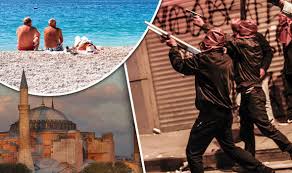 	In recent decades, international terrorism has emerged as a significant threat to global stability and security. While its devastating consequences extend far beyond borders, one industry profoundly affected by the specter of terrorism is tourism. This essay explores the adverse effects of international terrorism on the tourism sector, analyzing its multifaceted implications and proposing measures to mitigate its impact.	First and foremost, international terrorism instills fear and uncertainty among travelers, dissuading them from visiting destinations perceived as potential targets. The mere threat of an attack can lead to widespread cancellations of flights, hotel reservations, and tour bookings, resulting in substantial financial losses for tourism-dependent economies. Furthermore, heightened security measures, such as increased airport screenings and armed patrols in tourist areas, can create an atmosphere of discomfort and inconvenience for visitors, detracting from their overall travel experience.	Moreover, the occurrence of terrorist attacks in popular tourist destinations can inflict lasting damage to their reputations, tarnishing their image as safe and welcoming places. Tourist hotspots once bustling with activity may become deserted, as travelers opt for alternative destinations perceived as less risky. This decline in tourist arrivals can have far-reaching consequences, affecting local businesses, employment opportunities, and infrastructure development projects reliant on tourism revenues.	Additionally, international terrorism poses a threat to cultural heritage sites and natural landmarks, which are often targeted for their symbolic value. The destruction or damage of iconic landmarks not only robs future generations of their historical and cultural significance but also diminishes the allure of the affected destinations for prospective tourists. As a result, communities that depend on tourism for their livelihoods may face economic hardship and social upheaval in the aftermath of such attacks.	Furthermore, the interconnected nature of the global tourism industry means that the repercussions of terrorism can extend beyond the immediate vicinity of the attack. Negative media coverage and travel advisories issued by governments can deter travelers from visiting entire regions or countries perceived as unstable or unsafe, regardless of their actual risk level. This phenomenon, known as the "spillover effect," can have devastating consequences for the economies of entire regions, exacerbating poverty and exacerbating social tensions.	One example of international terrorism is the terrorist attack in the United States on September 11, 2001, when the terrorist organization "Al-Qaeda" hijacked four passenger planes and carried out coordinated attacks on the World Trade Center in New York and the Pentagon in Washington. These attacks resulted in the deaths of over 3,000 people and caused significant material damage. This attack became one of the most well-known and influential examples of international terrorism, which impacted the political, economic, and social life of the global community.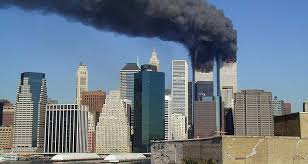 	Another example is the terrorist attack in Paris on November 13, 2015, when militants from the terrorist group "Islamic State" carried out a series of coordinated attacks in different parts of the city. As a result of these attacks, over 130 people were killed, and more than 350 people were injured. These events sparked widespread discussions about strategies to counter terrorism and enhance security levels in Europe.	Another notable incident is the terrorist attack in London on July 7, 2005, when four militants from the Islamist organization "Al-Qaeda" detonated explosives on three London underground trains and a bus, resulting in the deaths of 52 people and injuring over 700. These attacks shocked Great Britain and the global community, underscoring the urgent need for cooperation and coordination to counter terrorist threats.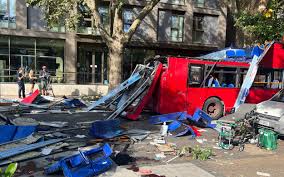 	These examples illustrate how international terrorism can have a serious impact on the security and stability of different countries worldwide and emphasize the importance of strengthening international cooperation to counter this phenomenon.	In response to the challenges posed by international terrorism, stakeholders in the tourism industry must adopt proactive measures to safeguard the sector and promote resilience in the face of adversity. This entails strengthening security infrastructure, enhancing intelligence-sharing mechanisms, and implementing risk management strategies to mitigate the impact of potential threats. Additionally, investing in crisis communication and reputation management efforts can help restore confidence in affected destinations and reassure travelers of their safety.	Moreover, fostering intergovernmental cooperation and collaboration is essential in addressing the root causes of terrorism and preventing its recurrence. By addressing socioeconomic disparities, promoting inclusive development, and addressing grievances that fuel extremism, governments can reduce the appeal of terrorist ideologies and undermine their ability to recruit new followers. Furthermore, fostering cultural exchange and promoting tolerance can help bridge divides and foster mutual understanding between peoples of different backgrounds, countering the narrative of hatred and division propagated by terrorist groups.	In conclusion, international terrorism represents a formidable challenge to the tourism industry, threatening its viability and sustainability. However, by adopting a comprehensive approach that combines security measures, risk management strategies, and efforts to address underlying grievances, stakeholders can mitigate the impact of terrorism and promote the resilience of the tourism sector. Ultimately, fostering cooperation and solidarity among nations is essential in safeguarding the freedom of movement and promoting peace and prosperity for all.